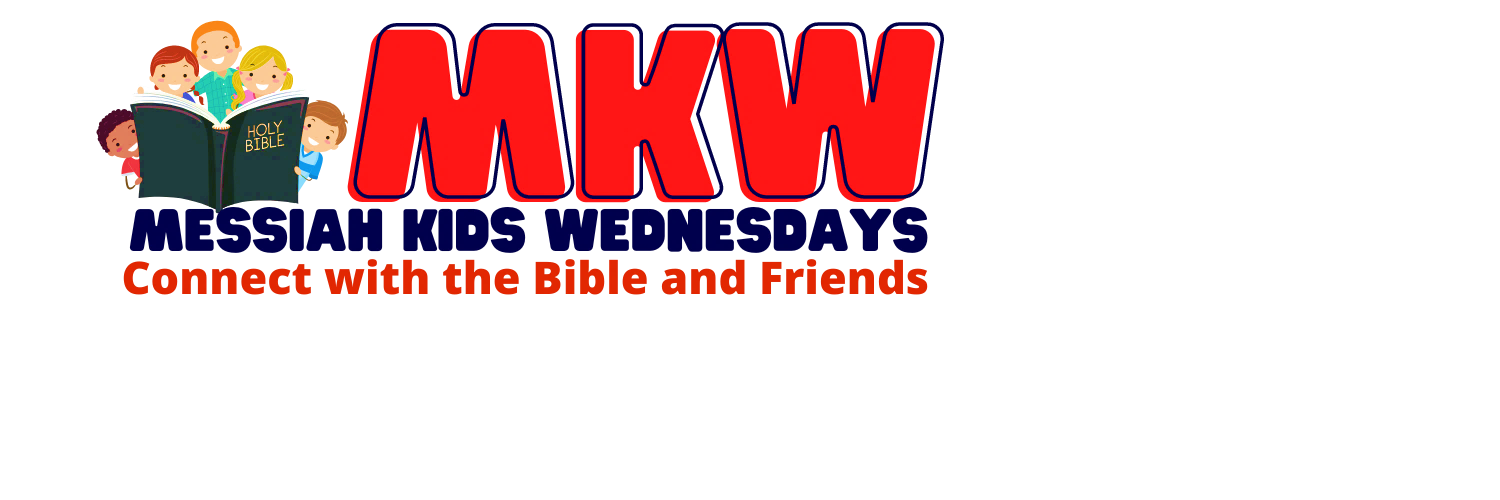 6:30 – 8:00 pmKindergarten - 5th GradeA fun night of worship, lessons, games, & connection – with the Bible and friends!Nightly schedule -6:20 – 6:30   arrival and check in6:30 – 6:45   prayer and worship6:45 – 7:00   large group Bible lesson7:00 – 7:10   Bible verse memorization7:10 – 7:20   Bible time – get to know your bible7:25 – 7:50   game time7:50 – 7:59   wrap up the night   8:00		pick upWhat do I need to know?Enter through door 11.You’re welcome to a free dinner starting at 5:30. Free-will offering accepted.Check the kids in at the p.c. by door 11.  Nametag for kids - pickup tag for you.
Take your child upstairs to classrooms – starting at 6:20 pm.
8:00 pm pickup upstairs in classrooms – kindly be on time 
Join the REMIND to stay informed:  Text @mkwedn to 81010Kids are encouraged to bring their Bible and friends are welcome!
Store nights – kids can shop from “spending bucks” they’ll earn by attending, bringing their Bible, bringing a friend, by participating, and by appropriate behavior.
Registration fee - $15 per child.  Maximum of $45 per family.
Questions?  Contact Beth Hohisel bhohisel@hotmail.com or 815 735-7897